Solna2023-10-27Bergdalsviks Båtklubb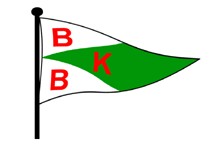 Information kring klubbens externa kölista, för dig som står i vår kö och för dig som avser att ansöka om medlemskap och därmed båtplats.Bergdalsviks Båtklubb har en extern kölista och för den som redan står i kölistan eller avser att ansöka om medlemskap i båtklubben kommer här information om hur kölistan fungerar. Information om möjligheterna att få ett medlemskap hos oss och därmed en båtplats, dels om kostnaderna för att stå i kölistan samt vilka kostnader som gäller vid medlemskap.Vid en ansökan kommer du att placeras på kölistan i den ordning som ansökan har kommit oss tillhanda och när inträdesavgiften på 200 Sek samt årsavgiften 300 Sek (tot: 500 Sek) betalats in på vårt PlusGiro 280000-1.Möjligheterna att få en båtplatsBåtklubben har idag 64 bryggplatser, fördelade på 3 fasta bredder mellan bommarnas placering. D.v.s. centerlinjen på bommen, så platsen för båten är ca:10 cm mindre.Liten 3,00 m, Mellan 3,50 m och Stor 3,80mFaktorer som påverkar möjligheterna att få en båtplatsAntalet platser som blir lediga varje år. Antalet har historiskt växlat mellan 0-6 per år.Det kan bli så att du kommer in före den placering du har i kölistan. Att få en stor plats direkt är extremt svårt via den externa kölistan. Klubbens rekommendation är att du främst ansöker om en liten/mellan plats, vilket ökar möjligheten till att bli medlem.En annan faktor som påverkar möjligheten att få en båtplats är hur många som vid ett erbjudande om plats väljer att tacka nej. Du som står i vår externa kölista har rätt att tacka nej till en erbjuden plats två gånger och ändå behålla platsen i kön. Men när du tackar nej för tredje gången ändras datum för ansökan till det datum som är en dag efter den som står sist på den externa kölistan vid det tillfället.Klubbens passiva medlemmar och familjemedlemmar har företräde för båtplats. Detta kan vara en tredje faktor som påverkar möjligheterna att få en båtplats.Att ange en tid som du kan behöva stå i vår externa kölista för en båtplats går inte, med anledning av ovan nämda faktorer.SammanfattningFöljande faktorer styr möjligheterna att få en båtplats från vår externa kölista:Hur många båtplatser som blir ledigaVilken storlek på båt som du söker plats förHur många som säger nej till en båtplats från kölistan vid ett erbjudandeOm passiva medlemmar eller familjemedlemmar står i den interna kön för båtplatsVad kostar det att stå i den externa kölistan och vad kostar det vid ett erbjudande om medlemskap och därmed en båtplatsÅrlig avgift för att stå i den externa kölistanFör att kunna hålla kölistan aktuell och innehålla sökanden som verkligen är intresserade av båtplats hos oss tar vi ut en årsavgift på 300 Sek för varje nästföljande år. Varje år ska årsavgiften vara betald senast den sista februari, så länge du vill stå kvar i kön. En faktura kommer att skickas till dig via epost till din anmälda epost adress i början av året.OBS, om du byter epost adress är det ditt ansvar att meddela BBK.InträdesavgifterVi har en inträdesavgift till aktiv medlem på 6 250 Sek. Det är för investeringar som klubben gjort och det arbete som medlemmar har utfört som du vid ett aktivt medlemskap får ta nytta av. Vi har ett elektroniskt inpasseringssystem där du köper det antal inpasseringskort ni behöver för 125 Sek per kort.Båtägaren själv är ägare till en av bommarna som används vid förtöjning. Det brukar lösa sig på det sättet att den tidigare båtplatsinnehavaren säljer sin bom till den nya, men det är ingen garanti så det kan bli aktuellt med nyanskaffning.Årliga fasta avgifterDe årliga avgifterna hittar du på hemsidan under avgifter.Övriga avgifterVid stora kostnadsmässiga investeringar t.ex. vid behov av en ny brygga eller bryggdel kan extra utdebitering behöva ske som beslutas vid ett klubbmöte.ArbetspliktVåra mycket låga avgifter kan vi hålla genom att alla medlemmar bidrar till underhållet av klubben. Vi har arbetsplikt vid bomiläggning, din egna sjösättning, städdag samt den gemensamma båtupptagning.Vi delar också på nattvaktsjobbet där aktiva medlemmar har två pass per år och då man alltid går två personer kan man göra sina pass en natt om man tar med sig någon kompis eller släkt.FörmånVi har 5st fasta sommarplatser och det händer att aktiva medlemmar inte utnyttjar sin plats hela året. Då kan vi erbjuda temporär plats till de som står i vår externa kölista i väntan på att bli aktiv medlem. Detta gäller så väl sommarplats som vinterplats ÖvrigtVid intresse av temporär plats eller eventuella frågor kan du vända dig till vår hamnkapten med epost till Bergdalsviksbk@outlook.com Med vänlig hälsning Styrelsen BBK